Дзержинский сельский Совет депутатов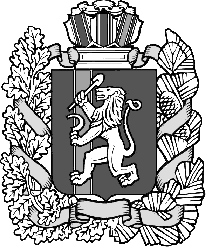 Дзержинского района Красноярского краяРЕШЕНИЕ с. Дзержинское21.12.2023										  №18-123рО назначении и проведении итогового собрания граждан 	В соответствии с Федеральным законом от 06.10.2003 № 131-ФЗ «Об общих принципах организации местного самоуправления в Российской Федерации», статьей 40.1 Устава Дзержинского сельсовета Дзержинского района Красноярского края и в соответствии со статьей 22 Устава муниципального образования Дзержинского сельсовета, Дзержинский сельский  Совет депутатов РЕШИЛ:          1. Назначить итоговое собрание граждан в целях рассмотрения и обсуждения вопросов внесения инициативного проекта на 16.00 часов местного времени 16.01.2024 года в помещении, расположенном по адресу Красноярский край, Дзержинский район, д. Усолка, ул. Центральная,  дом 1, в зрительном зале Усольского ДК.         2. Вынести на обсуждение итогового собрания граждан следующие вопросы:         2.1. Принятие решения по вопросу подачи заявки для участия в конкурсном отборе по реализации инициативного проекта, направленного на развитие объектов общественной инфраструктуры территорий сельских поселений, в рамках подпрограммы  поддержке местных инициатив в Красноярском крае (далее - ППМИ);         2.2. Определение актуальных вопросов для участия в ППМИ и выбор одного из предложенных инициативной группой проектов в ходе предварительной работы;         2.3. Решение о готовности осуществить имущественное  и (или) трудовое участие в реализации выбранного проекта.        2.4. Решение об избрании инициативной группы по реализации проекта и распределение обязанностей между членами инициативной группы (выбор председателя  ИГ, ответственный за сбор пожертвований, ответственный за информационную работу).         2.5. Определение суммы минимального вклада населения (безвозмездных поступлений от физических лиц) в реализацию выбранного проекта, вклад населения в не денежной форме. Определение минимального процента вклада населения в реализацию выбранного направления.         3. Определить способ проведения собрания граждан: очный.         4. Опубликовать решение в газете «Дзержинец» и разместить в сети Интернет на официальном сайте администрации Дзержинского сельсовета.         5. Решение вступает в силу в день, следующий за днем его официального опубликования в газете «Дзержинец».        6. Контроль за исполнением настоящего решения возложить на главу Дзержинского сельсовета А.И. Сонич.Председатель  сельского Совета депутатов						                       Ю. Л. СамусеваГлава сельсовета                                                                                  А.И.  Сонич